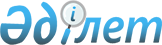 О внесении изменения в решение Бухар – Жырауского районного маслихата от 20 декабря 2020 года № 4 "О специализированных местах для организации и проведения мирных собраний, порядок использования специализированных мест для организации и проведения мирных собраний, нормы их предельной заполняемости, а также требования к материально-техническому и организационному обеспечению специализированных мест для организации и проведения мирных собраний и границ прилегающих территорий, в которых запрещено проведение пикетирования в Бухар-Жырауском районе"Решение Бухар-Жырауского районного маслихата Карагандинской области от 7 февраля 2024 года № 6. Зарегистрировано в Департаменте юстиции Карагандинской области 13 февраля 2024 года № 6555-09
      Бухар-Жырауский районный маслихат РЕШИЛ:
      1. Внести в решение Бухар-Жырауского районного маслихата от 20 декабря 2020 года №4 "О специализированных местах для организации и проведения мирных собраний, порядок использования специализированных мест для организации и проведения мирных собраний, нормы их предельной заполняемости, а также требования к материально-техническому и организационному обеспечению специализированных мест для организации и проведения мирных собраний и границ прилегающих территорий, в которых запрещено проведение пикетирования в Бухар-Жырауском районе" (зарегистрировано в Реестре государственной регистрации нормативных правовых актов под № 21936) следующее изменение:
      приложение 2 к указанному решению изложить в новой редакции согласно приложению к настоящему решению.
      2. Настоящее решение вводится в действие по истечении десяти календарных дней после дня его первого официального опубликования. Границы прилегающих территорий, в которых запрещено проведение пикетирования
      1. Границы прилегающих территорий, в которых запрещено проведение пикетирования определяются на расстоянии 800 метров на следующих объектах Бухар-Жырауского района:
      1) в местах массовых захоронений;
      2) на объектах железнодорожного, водного, воздушного и автомобильного транспорта и прилегающих к ним территориях;
      3) на территориях, прилегающих к организациям, обеспечивающим обороноспособность, безопасность государства и жизнедеятельность населения;
      4) на территориях, прилегающих к опасным производственным объектам и иным объектам, эксплуатация которых требует соблюдения специальных правил техники безопасности;
      5) на магистральных железнодорожных сетях, магистральных трубопроводах, национальной электрической сети, магистральных линиях связи и прилегающих к ним территориях.
					© 2012. РГП на ПХВ «Институт законодательства и правовой информации Республики Казахстан» Министерства юстиции Республики Казахстан
				
      Председатель маслихата

А. Әли
Приложение к решению
Бухар-Жырауского
районного маслихата
от 7 февраля 2024 года
№ 6Приложение 2 к решению
Бухар-Жырауского
районного маслихата
от 20 декабря 2020 года
№ 4